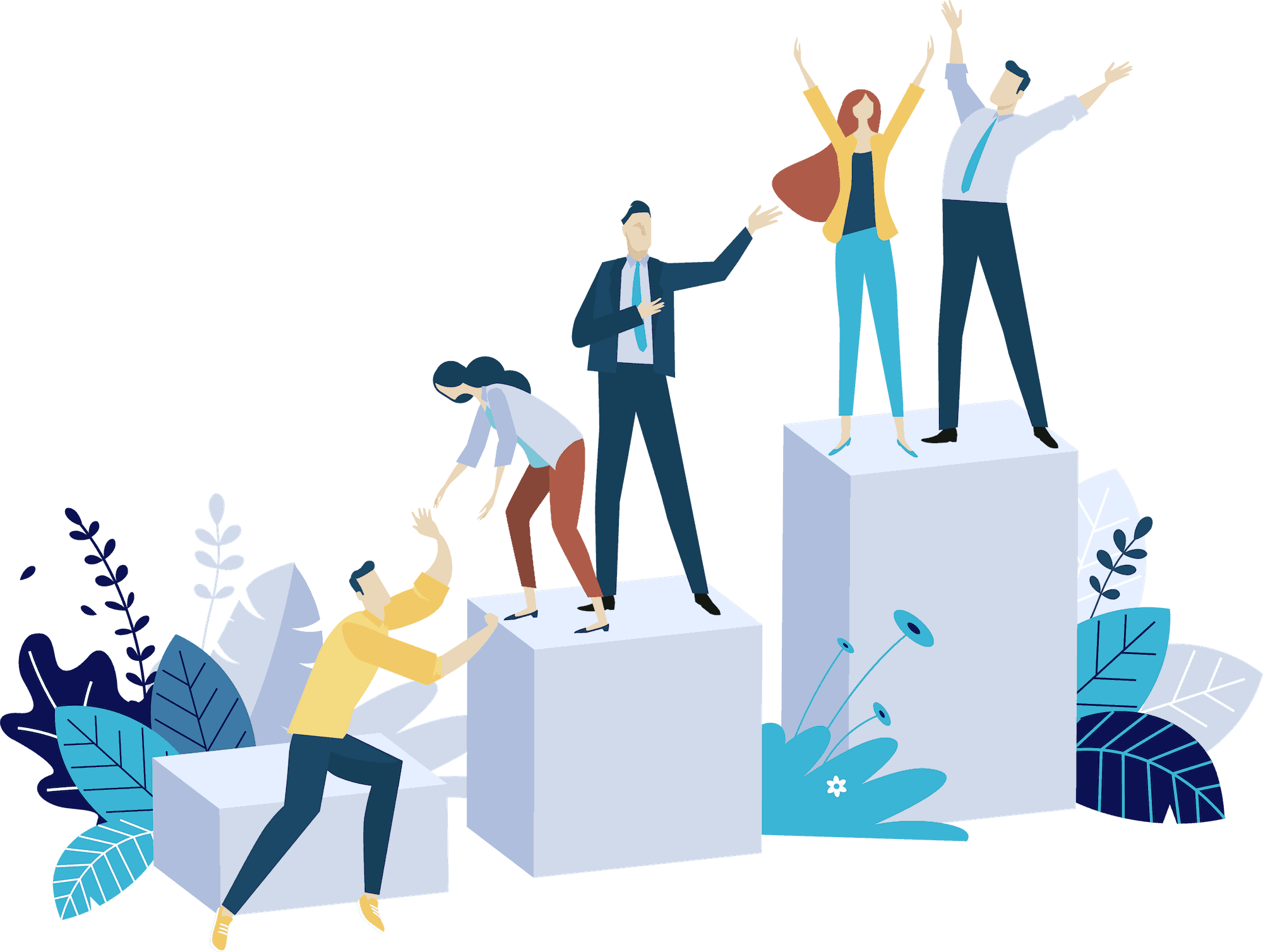 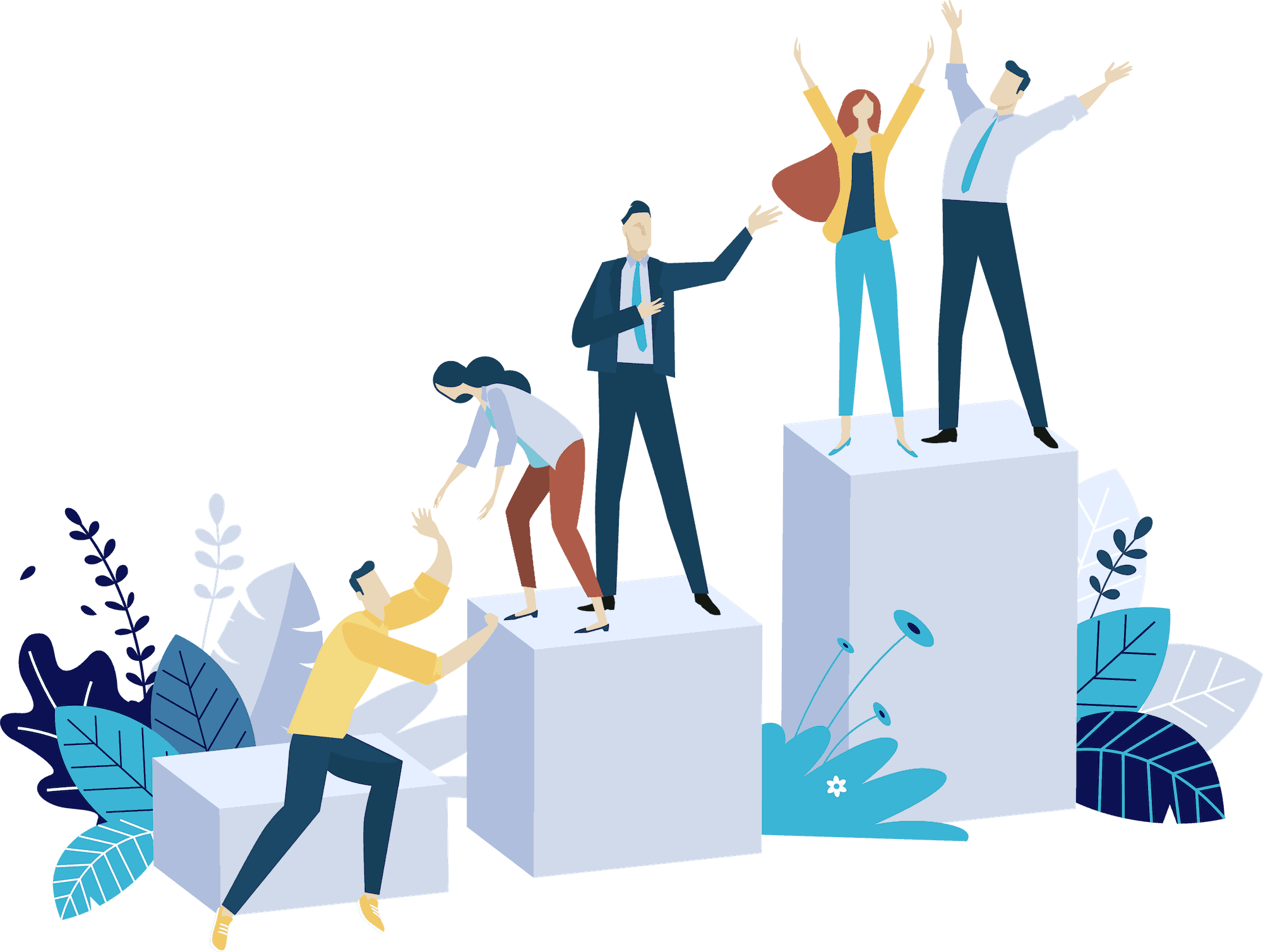 – множество элементов, находящихся в отношениях и связях друг с другом, образующих определенную целостность, единство.– процесс познания окружающего реального мира, основу которого составляет образование и непрерывное пополнение запаса понятий.– тип мышления, который характеризуется целостным восприятием предметов и явлений 
с учетом их связей между собой.– умение мыслить нестандартно, творчески, находить неожиданные решения проблемы, гибко реагировать на изменения.– умение общаться, доносить свою мысль, слышать собеседника, договариваться.– способность работать в команде, выполнять как лидерские, так и исполнительские функции, распределять роли, контролировать выполнение задач.– способность оценивать и анализировать информацию, проверять её достоверность, видеть причинно-следственные связи, отбрасывать ненужное и выделять главное, делать выводы.АНАЛИЗ СИНТЕЗЛОГИКАТаксономия Блума https://translated.turbopages.org/proxy_u/en-ru.ru.f41221ac-63890230-698954ef-74722d776562/https/en.wikipedia.org/wiki/Bloom%27s_taxonomy Прием«Застегните рубашку»Прием «Изучение объектас помощью системныхвопросов»Прием «Аналогии»Прием 
«Угадай вопрос»Приемы работыс текстомПрием «Причина 
или следствие?»«Воздух и его свойства»«Вода и ее свойства»«Значение и охрана почвы»«Растения — часть живой 
природы»Приемыразвитиясистемногомышления1. Крот живет под землей2. Основные части самолета — корпус, крылья, хвост3. Ковш экскаватору нужен для того, чтобы рыть землю4. Дельфины живут в водеУровеньОписаниеПримерЗнаниеЗнание включает в себя распознавание или запоминание фактов, терминов, основных понятий или ответов с не обязательным пониманием, что они означают. Некоторые характеристики могут включать:Знание специфики — терминология, конкретные факты;Знание способов и средств работы со спецификой — условностями, тенденциями и последовательностями, классификациями и категориями;Знание универсалий и абстракций в области — принципы и обобщения, теории и структурыНазовите три распространенных сорта яблониПониманиеПонимание включает в себя демонстрацию понимания фактов и идей путем организации, обобщения, перевода, обобщения, описания и изложения основных идейОбобщите характеристики яблок двух разных сортовПрименениеПрименение предполагает использование приобретенных знаний для решения проблем в новых ситуациях. Это включает в себя применение приобретенных знаний, фактов, методов и правил. Учащиеся должны уметь использовать предварительные знания для решения проблем, определения связей и взаимосвязей и того, как они применяются в новых ситуацияхМогут ли яблоки предотвратить цингу — заболевание, вызванное дефицитом витамина С?АнализАнализ включает в себя изучение и разделение информации на составные части, определение того, как эти части связаны друг с другом, выявление мотивов или причин, выводы и поиск доказательств в поддержку обобщений. Его характеристики включают:Анализ элементовАнализ взаимосвязейАнализ организацииСравните и сопоставьте четыре способа подачи блюд, приготовленных из яблок, и выясните, какие из них наиболее полезны для здоровьяСинтезСинтез включает в себя построение структуры или шаблона из различных элементов; он также относится к акту соединения частей вместе, чтобы сформировать целое, или объединения фрагментов информации для формирования нового значения. Его характеристики включают:Создание уникального сообщенияСоставление плана или предлагаемого набора операцийВывод набора абстрактных отношенийПреобразуйте "вредный" рецепт яблочного пирога в "полезный" рецепт, заменив выбранные вами ингредиенты. Аргументируйте пользу для здоровья от использования выбранных вами ингредиентов по сравнению с оригинальнымиОценкаОценка включает в себя представление и защиту мнений путем вынесения суждений об информации, обоснованности идей или качестве работы на основе набора критериев. Его характеристики включают:Суждения с точки зрения внутренних доказательствСуждения с точки зрения внешних критериевКакие сорта яблок подходят для выпечки пирога и почему?